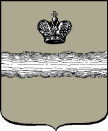 Российская ФедерацияГородская Дума города Калуги                     РЕШЕНИЕот 28.10.2020                                                                                                             № 291Об установлении памятного знакаНа основании пункта 32 части 1 статьи 24 Устава муниципального образования «Город Калуга», в соответствии с постановлением Городской Думы г. Калуги от 09.09.1997 № 148 «О наименовании улиц в муниципальном образовании «Город Калуга», с учетом протокола комиссии по наименованию улиц в муниципальном образовании «Город Калуга» от 17.09.2020 № 4 Городская Дума города Калуги                                                                       РЕШИЛА:1. Одобрить установку памятного знака в целях увековечения памяти учащихся, выпускников и преподавателей учебного заведения ГБПОУ КО «Калужский колледж народного хозяйства и природообустройства» - участников Великой Отечественной войны, на прилегающей территории колледжа по адресу: г. Калуга, ул. Герцена, д. 34.2. Настоящее решение вступает в силу с момента его официального опубликования (обнародования).3. Контроль за исполнением настоящего решения возложить на комитет                 Городской Думы города Калуги по территориальному развитию города и городскому хозяйству (Борсук В.В.).Заместитель председателя Городской Думы города Калуги                                                                                                 А.Г. Иванов